SFI Report Options Page in CoursEval – January 3 & 4, 2013      Created for TRC members.                                                                                                          Laura Blasi, Director, Institutional Assessment, lblasi@valenciacollege.edu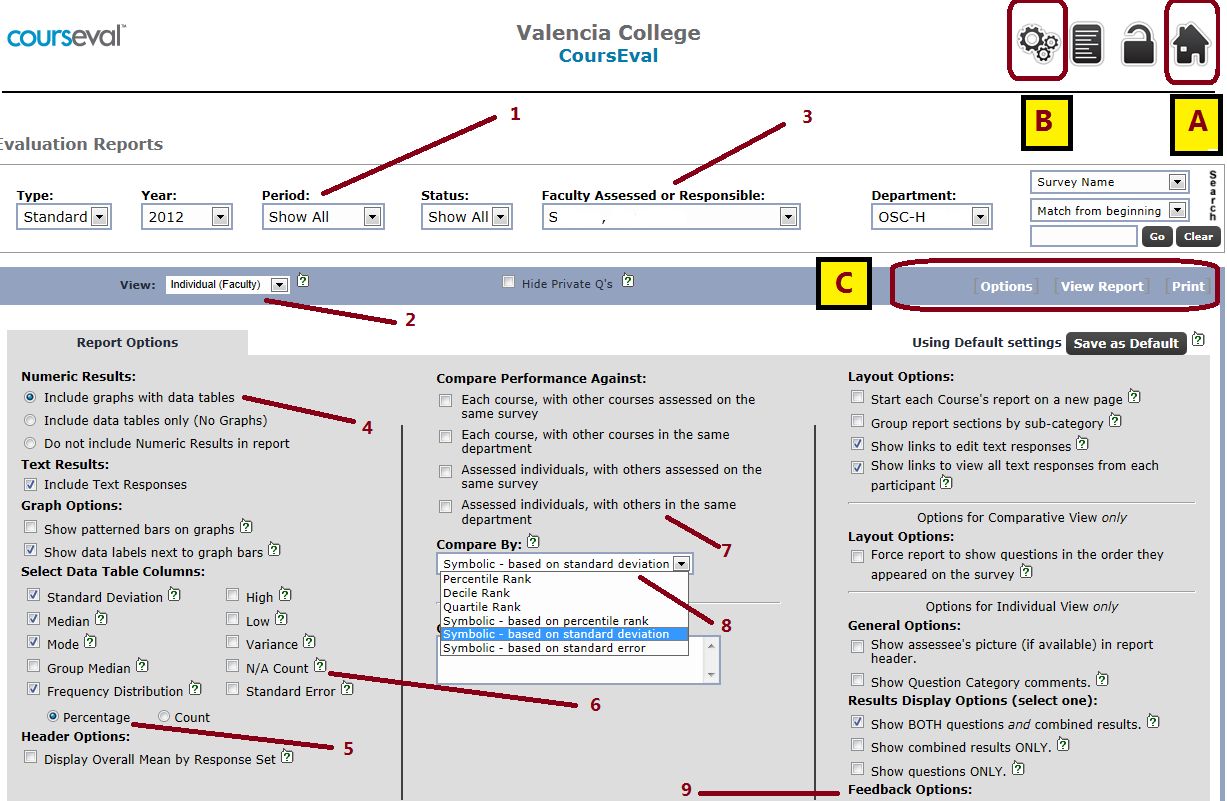 